St-Anne’s college nursery – Action plan September 2021-September 2022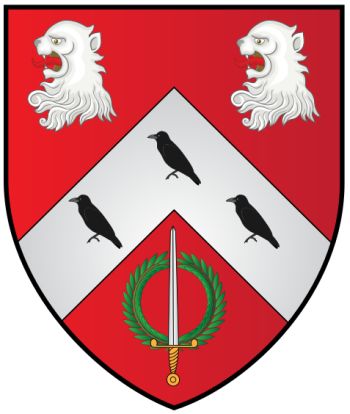 Aims for the baby end Develop book areaInvest in open ended soft play bricks that can be moved, changed and even put away.Aims for the whole NurseryIntroduce changes to the Early years foundation stage, including new planning cyclesClimbing area in the outdoorsDevelop book/story and literacy area to make more of a feature of non-fiction books. Make a display board to showcase children’s interests.We would also like to introduce some dual language books Individual aims for the year- continuing professional developmentAll staff will look deeply into child development to support the new ideas put forward in the new changes to the EYFSCharlotte – Refresh all  training surrounding her responsibilities as the SENCOLesley – Will look into Mathematics in the early years. What is Maths and how can we develop it in our continuous provision? Rebeka – Will look into training and ways we can introduce a Reggio Emilia approach into the setting.Selina – As the lead on language and literacy Selina Will build up links with a local bookshop so we can encourage parents to take their children to buy our book of the month/Moment. She will also have a big hand in developing the new book areas.Kyle will continue to network with local forest school association groups to skill share and keep up to date with the latest thinking and ideas surrounding outdoor education.St-Anne’s college nursery – Comments from visitors and past parentsSt-Anne’s is a very special place-a home from home. All the staff are kind and supportive, and they felt like our second family. The kids loved the big garden and the fact that they could go outside whenever they liked, doing woodwork with Kyle gardening or making camps. It is a truly magical place. There was never a day when the children didn’t want to go.It has given our kids the best start in life and we feel very lucky to have been part of it. Lisa Peto – (former parent)‘St Anne’s nursery is a wonderful place. The staff are warm, kind and so knowledgeable about children, they really understand how to give them everything they need to grow and flourish. I couldn’t have been happier with the environment they provided for my son. We have wonderful memories of his time at the nursery’Imogen Goold – (former parent)'The nursery at St Anne's has been the making of our son. It is wonderful to see the progress he has made in so many areas. He is so settled and loves seeing his friends on a daily basis (fellow children and the staff). The staff are caring, kind, supportive and focused on his development. They are always a pleasure to talk to at pick up and drop off and make sure you are well informed about your child and their progress. The ethos of the nursery means our son is able to get a great mix of learning and play. Unlike other nurseries, they are not split into rooms and limited to time outside. Our son has benefitted so much from mixing with the older and younger children, who would be in different 'sections or zones' in other places. The ability to go outside as they please means he is getting far more fresh air and constructive outdoor play than he was at his previous place. We couldn't be happier and love being part of the small and friendly nursery. Thank you from us all for all you have done and continue to do.' Edwin and Charlie Drummund – (parent)St. Anne’s Nursery has a unique, happy, homemade magic to it. Now that my two boys have spent a total of over five years there, I know where that magic comes from: the harmony and creativity of the staff, most of whom have been working together at the Nursery for a decade.  Through their policy of child-led play and the forest school ethos, the Nursery inculcates a sense of personal agency and responsibility toward others. It is truly a special place.Richard Katz – (Nursery fellow and parent)I am lucky that both my children have been at St Anne’s nursery. It is a haven of warmth, play and adventure, tucked away in a beautiful college. We could not imagine a kinder or more lovely staff team - they care about each child, and think of activities and opportunities that they will enjoy and learn from. I can leave them in the morning, knowing that they will be safe and loved - and pick them up in the afternoon, muddy and sandy and entirely happy. We know that children’s early years shape their personalities and their future - I could not think of a more wonderful place for my children to spend those years. Lucie Cluver – (Nursery parent)"St Anne's Nursery offers children a real childhood. Skilled staff provide freedom to explore the beauty, challenges and invitations of the natural world.  In tune with the children's fascinations and able to see the world through the child's eyes, Kyle and the team enter into the 'wondering'. Children are involved in caring for each other, learn to take responsibility and engage wholeheartedly in making their garden a special place. Regular forays to the woods for Forest School develop confidence and the ability to manage risk. Listening to the children and staff learning together, creating art and solving practical problems reminds me of how children throughout history have learned. This is a place of curiosity, kindness and love.I recommend all early years practitioners visit this gem and parents get their unborn children on the waiting list!"Sarah Lawfull – (Forest school association recognised trainer Recognised trainer)